Об утверждении Положения «О системе налогообложения в виде единого налога на вмененный доход для отдельных видов деятельности на территории Кожевниковского района»В соответствии с главой 26.3 Налогового Кодекса Российской Федерации, Уставом муниципального образования Кожевниковский районДума Кожевниковского района решила:Ввести в действие на территории муниципального образования Кожевниковский район систему налогообложения в виде единого налога на вмененный доход для отдельных видов деятельности.Утвердить Положение «О системе налогообложения в виде единого налога на вмененный доход для отдельных видов деятельности на территории Кожевниковского района» согласно приложению к настоящему решению.Отменить решение Думы Кожевниковского района от 26.11.2009 № 385 «О системе налогообложения в виде единого налога на вмененный доход для отдельных видов деятельности на территории Кожевниковского района» (в редакции решений Думы Кожевниковского района от 29.12.2009 г. № 396, от 24.06.2010 г. № 440, от 07.02.2013 г. №194, от 27.11.2014 г. № 342). Опубликовать настоящее решение в районной газете «Знамя труда».Настоящее решение вступает в силу не ранее чем по истечении одного месяца со дня официального опубликования и не ранее 01.07.2017 года.Председатель Думы                                                                                                   В.Н. СелиховГлава района                                                                                                          А.М. ЕмельяновПриложение к решению Думы Кожевниковского района29.06.2017 г.  № 143ПОЛОЖЕНИЕ«о СИСТЕМе НАЛОГООБЛОЖЕНИЯ В ВИДЕ ЕДИНОГО НАЛОГА НАВМЕНЕННЫЙ ДОХОД ДЛЯ ОТДЕЛЬНЫХ ВИДОВ ДЕЯТЕЛЬНОСТИНА ТЕРРИТОРИИ КОЖЕВНИКОВСКОГО РАЙОНА»1. Общие положения1. Настоящее Положение подтверждает порядок введения в действие системы налогообложения в виде единого налога на вмененный доход для отдельных видов деятельности (далее - единый налог) на территории Кожевниковского района.2. Основные понятия, используемые при расчете единого налога, налогоплательщики, налоговый период, налоговая ставка, порядок исчисления и сроки уплаты единого налога, объект налогообложения, налоговая база и порядок зачисления сумм единого налога установлены главой 26.3 Налогового кодекса Российской Федерации.3. Виды предпринимательской деятельности, в отношении которых применяется единый налог, и значения корректирующего коэффициента К2 определяются настоящим Положением.II. ВИДЫ ПРЕДПРИНИМАТЕЛЬСКОЙ ДЕЯТЕЛЬНОСТИ, В ОТНОШЕНИИКОТОРЫХ ПРИМЕНЯЕТСЯ СИСТЕМА НАЛОГООБЛОЖЕНИЯ В ВИДЕЕДИНОГО НАЛОГА НА ВМЕНЕННЫЙ ДОХОД1. Система налогообложения в виде единого налога на вмененный доход для отдельных видов деятельности применяется в отношении следующих видов предпринимательской деятельности:1) оказания бытовых услуг. Коды видов деятельности в соответствии с Общероссийским классификатором видов экономической деятельности и коды услуг в соответствии с Общероссийским классификатором продукции по видам экономической деятельности, относящихся к бытовым услугам, определяются Правительством Российской Федерации;2) оказания ветеринарных услуг;3) оказания услуг по ремонту, техническому обслуживанию и мойке автомототранспортных средств;4) оказания услуг по предоставлению во временное владение (в пользование) мест для стоянки автомототранспортных средств, а также по хранению автомототранспортных средств на платных стоянках (за исключением штрафных автостоянок);5) оказания автотранспортных услуг по перевозке пассажиров, осуществляемых организациями и индивидуальными предпринимателями, имеющими на праве собственности или ином праве (пользования, владения и (или) распоряжения) не более 20 транспортных средств, предназначенных для оказания таких услуг;6) розничной торговли, осуществляемой через магазины и павильоны с площадью торгового зала не более 150 квадратных метров по каждому объекту организации торговли. 7) розничной торговли, осуществляемой через объекты стационарной торговой сети, не имеющей торговых залов, а также объекты нестационарной торговой сети;8) оказания услуг общественного питания, осуществляемых через объекты организации общественного питания с площадью зала обслуживания посетителей не более 150 квадратных метров по каждому объекту организации общественного питания;9) оказания услуг общественного питания, осуществляемых через объекты организации общественного питания, не имеющие зала обслуживания посетителей;10) размещения рекламы с использованием внешних и внутренних поверхностей транспортных средств;11) оказания услуг по временному размещению и проживанию организациями и предпринимателями, использующими в каждом объекте предоставления данных услуг общую площадь помещений для временного размещения и проживания не более 500 квадратных метров;12) оказания услуг по передаче во временное владение и (или) в пользование торговых мест, расположенных в объектах стационарной торговой сети, не имеющих торговых залов, объектов нестационарной торговой сети, а также объектов организации общественного питания, не имеющих зала обслуживания посетителей;13) оказания услуг по передаче во временное владение и (или) в пользование земельных участков для размещения объектов стационарной и нестационарной торговой сети, а также объектов организации общественного питания.2. Виды предпринимательской деятельности, в отношении которых единый налог не применяется, а также требования к организациям и индивидуальным предпринимателям, которые не переводятся на уплату единого налога, устанавливаются Налоговым кодексом Российской Федерации.III. ЗНАЧЕНИЯ КОЭФФИЦИЕНТА К2, УЧИТЫВАЮЩЕГО СОВОКУПНОСТЬОСОБЕННОСТЕЙ ВЕДЕНИЯ ПРЕДПРИНИМАТЕЛЬСКОЙ ДЕЯТЕЛЬНОСТИ1. Базовая доходность корректируется (умножается) на коэффициенты К1, К2.2. Значения корректирующего коэффициента К2 по видам деятельности для всех категорий плательщиков определяются как произведение значений, установленных в  приложении к настоящему Положению.Приложение 1 к Положению «О системе налогообложения в виде единого налога на вмененный доход для отдельных видов деятельности на территории Кожевниковского района»Значение устанавливается с учетом ассортимента реализуемой продукции: - транспортные средства и номерные агрегаты - 5,0;- запасные части к автомобилям - 1,5;- ювелирные изделия - 2,0;- телефоны сотовой связи - 1,5;- аудио-, видеоаппаратура, бытовая техника (бытовые машины), бытовая электронная техника (бытовая радиоэлектронная аппаратура) - 1,2;- продовольственные товары (алкогольная продукция с объемной долей этилового спирта более 9%, деликатесные мясо и мясопродукты, рыба живая ценных пород, деликатесные море- и рыбопродукты) - 1,3 . При этом принадлежность указанных продуктов к деликатесным определяется в соответствии с п. 2 статьи 164 главы 21 "Налог на добавленную стоимость" части II Налогового кодекса РФ, для которых не применяется ставка 10% по НДС);- товары детского ассортимента, в том числе детское питание, - 0,7;- канцелярские товары - 0,7;- семена сельскохозяйственных культур, средства защиты растений и удобрения при торговле через стационарную торговую сеть - 0,6;- книги, брошюры, изоиздания, нотные издания, картографическая продукция, периодика - 0,5;- изделия народных промыслов, - 0,5;- товары для ритуальных услуг - 0,5;- прочие товары (смешанный ассортимент) - 1,0.	Для определения итогового значения коэффициента К2 значения коэффициентов Б,В, и Г   перемножаются.	Если итоговое значение превышает 1,0, то коэффициент К2 равен 1,0; если итоговое значение меньше 0,01, то коэффициент К2 равен 0,01.Пояснительная записка к проекту решенияДумы Кожевниковского района «О системе налогообложения в виде единого налога на вмененный доход для отдельных видов деятельности на территории Кожевниковского района»ЕНВД - один из специальных налоговых режимов, действующий на территории России. К компетенции органов местного самоуправления района относится утверждение видов деятельности, на которые может распространяться налогообложение в виде ЕНВД на территории района и коэффициент К2. УСЛОВИЯ ПЕРЕХОДАЮридические лица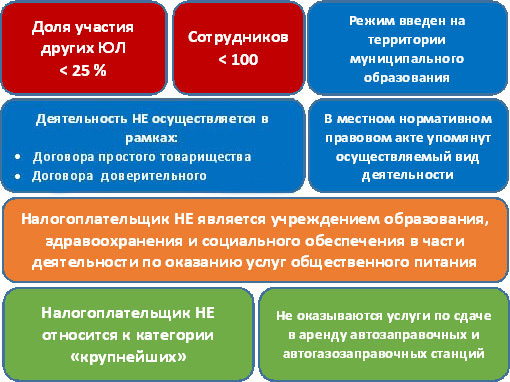 Индивидуальные предприниматели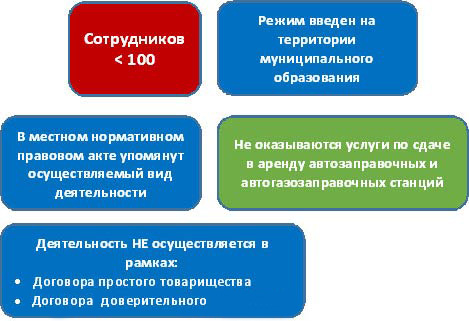 ПОРЯДОК РАСЧЕТА НАЛОГАРасчет производится по следующей формуле:ЕНВД=(Налоговая база* Ставка налога)- Страховые ВзносыНалоговая база — это величина вмененного дохода.Налоговая база= Базовая доходность*К1*К2 * Физический показательК1 - коэффициент-дефлятор, устанавливается Федерацией К2- корректирующий коэффициент К2, устанавливается на местном уровнеБазовая доходность - это условный доход налогоплательщика в рублях за месяц на единицу физического показателя. Размер базовой доходности установлен статьей 346.29 Налогового кодекса для каждого вида предпринимательской деятельности, в отношении которого применяется ЕНВД.Физический показатель для каждого вида деятельности используется «свой» физический показатель (пункт 3 статьи 346.29 Налогового кодекса). Например – м2, количество работников, количество посадочных мест.ИП имеют право уменьшить величину платежа на сумму уплаченных социальных платежей в пенсионный фонд и фонд социального страхования.При наличии наемных работников сумма платежа может быть уменьшена только наполовину. К числу видов предпринимательской деятельности, по которым возможно применение ЕНВД, относятся:1) оказание бытовых услуг. 2) оказание ветеринарных услуг;3) оказание услуг по ремонту, техническому обслуживанию и мойке автомототранспортных средств;4) оказание услуг по предоставлению во временное владение (в пользование) мест для стоянки автомототранспортных средств, а также по хранению автомототранспортных средств на платных стоянках (за исключением штрафных автостоянок);5) оказание автотранспортных услуг по перевозке пассажиров, осуществляемых организациями и индивидуальными предпринимателями, имеющими на праве собственности или ином праве (пользования, владения и (или) распоряжения) не более 20 транспортных средств, предназначенных для оказания таких услуг;6) розничная торговля, осуществляемая через магазины и павильоны с площадью торгового зала не более 150 квадратных метров по каждому объекту организации торговли. 7) розничной торговли, осуществляемой через объекты стационарной торговой сети, не имеющей торговых залов, а также объекты нестационарной торговой сети;8) оказание услуг общественного питания, осуществляемых через объекты организации общественного питания с площадью зала обслуживания посетителей не более 150 квадратных метров по каждому объекту организации общественного питания9) оказание услуг общественного питания, осуществляемых через объекты организации общественного питания, не имеющие зала обслуживания посетителей;11) размещение рекламы с использованием внешних и внутренних поверхностей транспортных средств;12) оказание услуг по временному размещению и проживанию организациями и предпринимателями, использующими в каждом объекте предоставления данных услуг общую площадь помещений для временного размещения и проживания не более 500 квадратных метров;13) оказание услуг по передаче во временное владение и (или) в пользование торговых мест, расположенных в объектах стационарной торговой сети, не имеющих торговых залов, объектов нестационарной торговой сети, а также объектов организации общественного питания, не имеющих зала обслуживания посетителей;14) оказание услуг по передаче во временное владение и (или) в пользование земельных участков для размещения объектов стационарной и нестационарной торговой сети, а также объектов организации общественного питания.	Объектом налогообложения при применении ЕНВД является не реально полученный доход от предпринимательской деятельности, а вмененный доход.  Это потенциально возможный доход налогоплательщика, который рассчитывается с учетом совокупности условий, непосредственно влияющих на его получение, а именно:NN ппВид деятельности   Физический показатель       Базовая доходность на единицу физического показателя (руб.в месяц)Значения корректирующего коэффициента К2 в зависимости отЗначения корректирующего коэффициента К2 в зависимости отЗначения корректирующего коэффициента К2 в зависимости отNN ппВид деятельности   Физический показатель       Базовая доходность на единицу физического показателя (руб.в месяц)ТерриториальностиТерриториальностиАссортимент реализуемой продукцииNN ппВид деятельности   Физический показатель       Базовая доходность на единицу физического показателя (руб.в месяц)КожевниковоОст нас. ПунктыАссортимент реализуемой продукции12345677NАБВГГ1Оказание бытовых услуг. Коды видов деятельности в соответствии с Общероссийским классификатором видов экономической деятельности и коды услуг в соответствии с Общероссийским классификатором продукции по видам экономической деятельности.Кол-во работников включая индивидуального предпринимателя  750011Оказание бытовых услуг при наличии наемных работниковТо же75000,250,251.1Ремонт и  техническое обслуживание бытовой радиоэлектронной аппаратуры,  тот же  7500111.2.Ремонт компьютеров, оргтехники тот же  7500111.3.Ремонт бытовых машин тот же  7500111.4.Ремонт часовтот же  7500111.5.Ремонт ювелирных изделий, тот же  7500111.6.Ремонт металлоизделий        тот же  7500111.7.Пошив и ремонт одежды, тот же  7500111.8.Пошив и  ремонт обуви  тот же  7500111.9.Пошив и ремонт изделий из кожи и мехатот же  7500111.10.Проявка  фотопленок, печатание фотографийтот же  7500111.11.Звукозапись, тот же  7500111.12.Видеозапись, тот же  7500111.13Парикмахерские услуги тот же  7500112Оказание ветеринарных услугКол-во работников включая индивидуального предпринимателя  7500112.1.При наличии наемных работников75000,3280,3283Оказание услуг по ремонту, техническому обслуживанию и мойке автомототранспортных средств:   Кол-во работников включая индивидуального предпринимателя  120000,80,8При наличии наемных работниковКол-во работников включая индивидуального предпринимателя  120000,3850,3854.0Розничная торговля, осуществляемая через объекты стационарной торговой сети, не имеющие торговых залов, а также через объекты нестационарной торговой сети, площадь торгового места в которых не превышает 5 квадратных метров Торговое место9000115.0Розничная торговля, осуществляемая через объекты стационарной торговой сети, не имеющие торговых залов, а также через объекты нестационарной торговой сети, площадь торгового места в которых превышает 5 квадратных метров Площадь торгового места в квадратных метрах18000,340,280,5-5,00,5-5,06.0Развозная и разносная розничная торговляКол-во работников, включая индивидуального предпринимателя 4500110,5-5,00,5-5,07.0Розничная торговля, осуществляемая через объекты стационарной торговой сети, имеющие торговые залыПлощадь торгового места в квадратных метрах18000,380,1750,5-5,00,5-5,07.1.Торговые точки расположенные в следующих населенных пунктах:  д. Аптала, Кож-во-на- Шегарке, Новоуспенка, Новая Ювала, Волкодаевка, Красный Яр, Екимово, Верх-Уртамка, Ст. Черново, Ерестная, Муллова, Астраханцево, с. Терсалгай, с. Еловка, с. Батурино 180000,17.2.Объекты     и болеетот же  18000,350,070,5-5,00,5-5,08.0Оказание услуг общественного питания через объекты организации общественного питания, имеющие залы обслуживания посетителей  Площадь зала обслуживания посетителей (в кв. метрах)в том числе:8.1.Кафе       тот же  10000,190,081118.2.Летнее кафетот же  10000,190,081118.3.Бар        тот же  10000,2690,089118.4.Столовая   тот же  10000,190,024118.4.1.Столовые, осуществляющие деятельность исключительно по оказанию услуг питания учащимся учреждений среднего (полного) общего образования, учреждений начального профессионального образования и иным участникам учебного процессаТот же10000,010,018.5.Буфет, закусочная тот же  10000,190,081119.0Оказание услуг общественного питания через объекты организации общественного питания, не имеющие залов обслуживания посетителейКол-во работников,  включая индивидуального предпринимателя 4500111110. 0Оказание автотранспортных услуг по перевозке пассажиров Количество посадочных  мест10.1.Оказание автотранспортных услуг по перевозке пассажиров  (свыше 4-х посадочных мест) Количество посадочных  мест15000,310,3110.2. Оказание автотранспортных услуг по перевозке пассажиров (до 4-х посадочных мест)    Количество посадочных  мест15001110.2.1При наличии наемных работников Количество посадочных  мест15000,250,2511.0Оказание услуг по предоставлению во временное владение (в пользование) мест для стоянки автотранспортных средств, а также по хранению автотранспортных средств на платных стоянках (за исключением штрафных автостоянок)   Общая площадь стоянки  (в квадратных метрах)11.1На закрытых (крытых) автостоянках  Общая площадь стоянки  (в квадратных метрах)501112.0Распространение наружной рекламы с использованием рекламных конструкций (за исключением  рекламных конструкций с автоматической сменой изображения и электронных табло) Площадь информационного поля в кв. м 30001113.0Оказание услуг по временному размещению и проживаниюОбщая площадь помещения для временного размещения и проживания в кв.м)10000,210,17114.0Оказание услуг по передаче во временное владение и (или) в пользование торговых мест, расположенных в объектах стационарной торговой сети, не имеющих торговых залов, объектов нестационарной торговой сети, а также объектов организации общественного питания, не имеющих залов обслуживания посетителей, если площадь каждого из них не превышает 5 квадратных метров Количество переданных во временное владение и (или) в пользование торговых мест, объектов нестационарной торговой сети, объектов организации общественного питания60000,250,2515.0Оказание услуг по передаче во временное владение и (или) в пользование торговых мест, расположенных в объектах стационарной торговой сети, не имеющих торговых залов, объектов нестационарной торговой сети, а также объектов организации общественного питания, не имеющих залов обслуживания посетителей, если площадь каждого из них превышает 5 квадратных метровПлощадь переданного во временное владение и (или) в пользование торгового места, объекта нестационарной торговой сети, объекта организации общественного питания (в квадратных метрах)12000,420,42